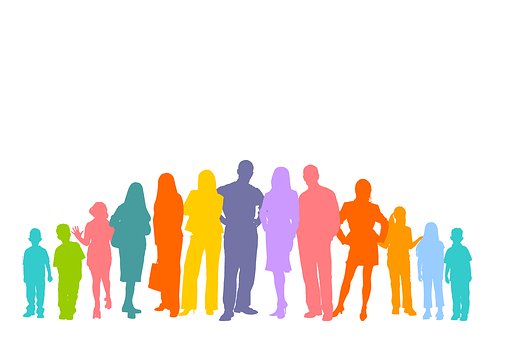 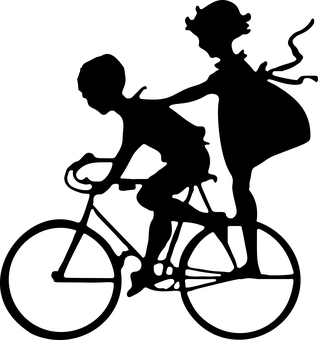 *CECLAVÍN*I.E.S.O. CELLA VINARIA∞*ACEHÚCHE*C.E.I.P. SANTÍSIMO CRISTO DE LA CAÑADA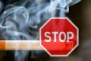 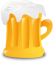 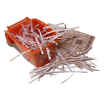 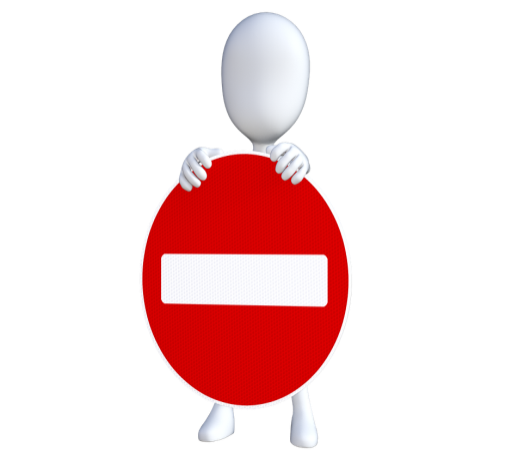 ∞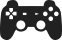 *ZARZA LA MAYOR*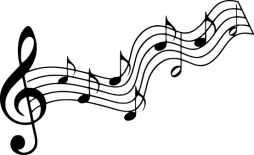 C.E.I.P. NUESTRA SEÑORA DE SEQUEROS∞*TORREJONCILLO*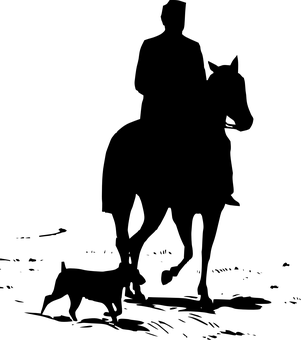 C.E.I.P. BATALLA DE PAVÍA∞*RIOLOBOS*C.E.I.P. SAN JOSÉ DE CALASANZ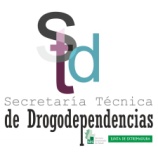 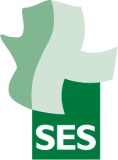 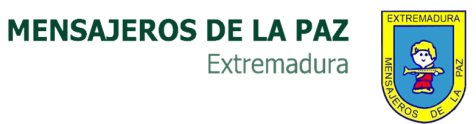 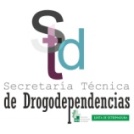 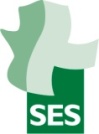 LUNES, 15ACEHÚCHEMARTES, 16ZARZA LA MAYORMIÉRCOLES,17CECLAVÍNJUEVES, 18TORREJONCILLOVIERNES, 19RIOLOBOSGYMKANA DE LA SALUDGYMKANA DE LA SALUDCHARLA INFORMATIVA “PASA LA VIDA”CHARLA DE PREVENCIÓN “EL VENDEDOR DE HUMO”GYMKANA DE LA SALUDC.E.I.P. SANTÍSIMO CRISTO DE LA CAÑADAC.E.I.P. NUESTRA SEÑORA DE SEQUEROSI.E.S.O. CELLA VINARIAC.E.I.P. BATALLA DE PAVÍAC.E.I.P. SAN JOSÉ DE CALASANZ10:00 a.m.10:00 a.m.10:30 a.m.10:00 a.m.10:00 a.m.